РАБОЧИЙ  ЛИСТ 5 КЛАССАПРЕДМЕТ: БИОЛОГИЯДата отправки на сайт школы: 25.03.2020Электронный адрес учителя: maksimovich.nonnash9@mail.ruУважаемые ученики! Выполненные задания вы  отправляете на эл. почту  учителя. Не забудьте указать  вашу фамилию. Вы можете отправлять свои вопросы мне на эл. почту во время своего урока (новое расписание звонков на сайте школы  school9gov67 ). ПРИЛОЖЕНИЕ 1ИНСТРУКЦИЯВы можете использовать видеоурок на образовательной платформе РЭШ ссылка https://resh.edu.ru/subject/lesson/459/Практическая работа №Тема: « Приспособленность организмов к среде обитания»Ход работы1.Объект исследования - лягушка озерная.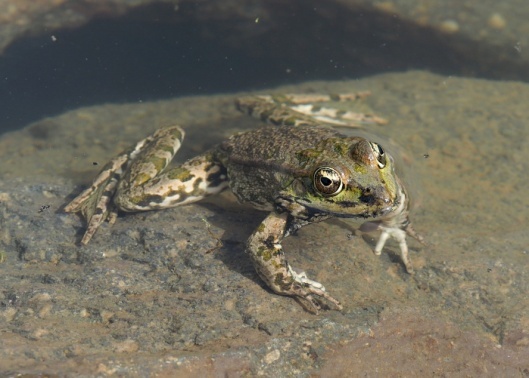 2.Укажите ее среду обитания.3.Какие приспособления имеет озерная лягушка  к жизни в этой среде? Обоснуйте свое решение.Вывод: значение приспособлений в жизни живых организмов.ПРИЛОЖЕНИЕ 2Отчет по экскурсии выполняется на листе А4 (альбомный лист). В правом нижнем углу указать  свою фамилию и класс. Сфотографировать свою работу и отправить по эл.почте учителю. ОТЧЕТ ПО ЭКСКУРСИИ « ВЕСЕННИЕ ЯВЛЕНИЯ В ЖИЗНИ РАСТЕНИЙ»Цель экскурсии: изучить признаки наступления весны.1.Укажите признаки весны (4-5) и изобразите их.2.Почему весной начинается сокодвижение?  В чем его биологическая роль?ПРИЛОЖЕНИЕ 31.Дайте определения понятиям: пищевая цепь, производители, потребители, разлагатели, круговорот веществ, природное сообщество. Запишите эти определения в тетрадь.2. Составьте пищевую цепь: бактерии, окунь, чайка, водоросли, мальки рыб. Укажите, кто из них является производителем, потребителем, разрушителем? Объясните свое решение.3.Предложите свою пищевую цепь. Укажите, кто  является производителем, потребителем, разрушителем?РазделСодержание разделаТекущий контрольТекущий контрольРазделСодержание разделаФормаСрокиСреды жизниПриспособления организмов к жизни в природе.Сайт РЭШссылка https://resh.edu.ru/subject/lesson/459/§19Письменно ответить на вопросы 1-3 (стр.84)До 29 марта  2020Среды жизниПрактическая работа «Приспособленность организмов к условиям среды обитания».Выполнить практическую работу по инструкции (приложение 1)До 31 марта 2020Среды жизниЭкскурсия «Весенние  явления в жизни животных и растений».Отчет по экскурсии подготовить по инструкции (приложение 2)До 31 марта 2020Среды жизниПриродные сообщества§20А) работа с терминами(приложение 3)Б)выполнить задание (приложение 4)До 2 апреля 2020